

ՀԱՅԱՍՏԱՆԻ ՀԱՆՐԱՊԵՏՈՒԹՅՈՒՆ
ԿՈՏԱՅՔԻ ՄԱՐԶ
ԱԲՈՎՅԱՆ  ՀԱՄԱՅՆՔ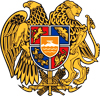 ՀԱՇՎԵՏՎՈՒԹՅՈՒՆ ՀԱՄԱՅՆՔԻ ՀԱՆՐՈՒԹՅԱՆԸ2022 ԹՎԱԿԱՆԻ ԸՆԹԱՑՔՈՒՄ ԱԲՈՎՅԱՆ ՀԱՄԱՅՆՔԻ ՂԵԿԱՎԱՐԻ ԳՈՐԾՈՒՆԵՈՒԹՅԱՆ ՄԱՍԻՆ(համառոտ)      ՀԱՄԱՅՆՔԻ ՂԵԿԱՎԱՐ՝                                        Է. ԲԱԲԱՅԱՆԱԲՈՎՅԱՆ 2023 թ.ՀԱՇՎԵՏՎՈՒԹՅՈՒՆ
          2021 թվականի դեկտեմբերի 5-ին կայացած Աբովյան բազմաբնակավայր   համայնքի ավագանու  ընտրությունների արդյունքում ձևավորվեց Աբովյան համայնքը,  իսկ 2021 թվականի դեկտեմբերի 17-ին՝  ավագանու  անդրանիկ նիստի ժամանակ ընտրվեց Աբովյան համայնքի նոր ղեկավարը։2022 թվականի ընթացքում Աբովյան համայնքի ղեկավարն իր գործառույթներն իրականացրել է համայնքապետարանի աշխատակազմի և համայնքային ոչ առևտրային կազմակերպությունների (այսուհետ՝ ՀՈԱԿ) միջոցով՝ Հայաստանի Հանրապետության օրենքներով իրեն վերապահված լիազորությունների շրջանակում, քաղաքական որոշումների ընդունմամբ և դրանց կատարման համակարգմամբ։ Աբովյան  համայնքի ղեկավարի կողմից կազմակերպվել և համակարգվել են  հետևյալ աշխատանքներն՝ ըստ ոլորտների։
Տեղական ինքնակառավարմանը բնակիչների մասնակցության բնագավառ      Համայնքի բնակիչների համար ստեղծվել են բավարար պայմաններ՝ իրազեկ լինելու տեղական ինքնակառավարման մարմինների գործունեության մասին և մասնակցելու համայնքի կառավարմանն ու զարգացմանը՝ այդ նպատակով օգտագործելով Աբովյանի համայնքապետարանի պաշտոնական՝ www.kotayk-abovyan.am կայքը։ Կազմակերպվել են թվով 40 հանրային լսումներ։ Յուրաքանչյուր շաբաթվա հինգշաբթի օրը համայնքի ղեկավարի մոտ կազմակերպվել է քաղաքացիների թվով 40 ընդունելություն, լսվել են 212 քաղաքացու կողմից բարձրացված տարբեր հարցեր։  Ավագանու աշխատանքների կազմակերպման և իրավական ակտերի ընդունման բնագավառ
   Կազմակերպվել և անցկացվել է ավագանու 13 նիստ, որի արդյունքում կայացվել է  ավագանու 233 որոշում: Ապահովվել է ավագանու նիստերի առցանց հեռարձարկումը։ Համայնքի ղեկավարի կողմից կայացվել է 4251 որոշում և 674 կարգադրություն, կազմվել և հասցեատերերին է ուղարկվել  6572 ելից գրություն:  
   Համայնքապետարանի աշխատակազմի քարտուղարի կողմից կայացվել է 498 հրաման։ Ֆինանսների բնագավառ Աբովյան համայնքի 2022 թվականի բյուջեի կատարողականը կամփոփվի և աուդիտորական եզրակացության հետ կներկայացվի  ավագանու հաստատմանը։ Իրականացվել  են բնակավայրերի սեփականություն հանդիսացող գույքի գույքագրման աշխատանքները, որը ևս ամփոփ տեղեկագրով կներկայացվի  ավագանու հաստատմանը։ Կազմվել և համայնքի ավագանու հաստատմանն են ներկայացվել 2023  թվականի նորմատիվ իրավական ակտերի փաթեթները։  2022 թվականի համար այն կազմվել է՝ հիմք ընդունելով նախկին համայնքերի կողմից հաստատված նորմերը, իսկ 2023 թվականի համար կազմվել  և ավագանու հաստատմանն է ներկայացվել իրականացված մոնիթորինգի արդյունքներով։Կազմել և համայնքի ավագանու հաստատմանն է ներկայացվել 2023 թվականի բյուջեն։ 2022 թվականի վարչական բյուջեն գերակատարվել է 6.6 տոկոսով կամ 207 196.3 հազար  դրամով։ Կատարվել են 1255 միջգանձապետական փոխանցում, որոնց ընդհանուր գումարը կազմել է 4 877 163.4 հազար դրամ։  Քաղաքաշինության, հողաշինարարության, գյուղատնտեսության և անշարժ գույքի կառավարման բնագավառ   2022 թվականի ընթացքում կազմվել են թվով 507 շինարարության թույլտվության, թվով 5 քանդման թույլտվության, թվով 223 շահագործման թույլտվության (ավարտական ակտ), թվով 121 «Հայաստանի էլեկտրական ցանցեր» փակ բաժնետիրական ընկերությանը էլեկտրամատակարարման շինարարության թույլտվության, թվով 68 ջրամատակարարման (և/կամ ջրահեռացման) համակարգ կառուցելու թույլտվության, թվով 6 գազամատակարարման համակարգ կառուցելու շինարարության թույլտվության, թվով 724 ճարտարապետահատակագծային առաջադրանք տալու մասին (նախագծման թույլտվություն), թվով 48 համայնքի (պետության) սեփականություն հանդիսացող և թվով 195 քաղաքացիներին կամ իրավաբանական անձանց սեփականության իրավունքով պատկանող հողամասերում ինքնակամ կառուցված շինություն(ներ)ն օրինականացնելու մասին, թվով 270 հողամասին (անշարժ գույքին) հասցե տրամադրելու մասին, թվով 87 հողամասին (անշարժ գույքին) միասնական հասցե տրամադրելու մասին, թվով 157 հողամասը (անշարժ գույքը) վերահասցեավորելու մասին, թվով 198 հողամասի (անշարժ գույքի) բաժանված մասերին հասցեներ տրամադրելու մասին, թվով 80 հողամասի (անշարժ գույքի) նշանակությունը փոփոխելու մասին, թվով 138 նախագծային աշխատանքների փոփոխությունների, թվով 137 համայնքի ղեկավարի որոշման մեջ փոփոխություն(ներ) և լրացում(ներ) կատարելու մասին որոշումներ։
 2022 թվականի ընթացքում կազմվել է թվով 26 ուղղակի վաճառքով օտարելու մասին, թվով 1 տարածքը և թվով 4 հողամասը վարձակալության իրավունքով տրամադրելու մասին Աբովյան համայնքի ավագանու որոշումներ։	
 Միևնույն ժամանակահատվածում հայտնաբերվել են թվով 69 ինքնակամ կառուցված շինություն և կազմվել վարչական վարույթներ։	
 Անցկացվել է համայնքային հողամասերի 5 աճուրդ-վաճառք և աճուրդային կարգով օտարվել են 120 կտոր 104 490.07 քառ. մետր մակերեսով համայնքային սեփականություն համարվող հողամասեր։    Առևտրի, սպասարկման, տրանսպորտի և գովազդի բնագավառ2022 թվականի ընթացքում տրամադրվել են.հանրային սննդի կազմակերպման և իրականացման թվով 125 թույլտվություն,ոգելից և ալկոհոլային խմիչքների կամ ծխախոտային արտադրատեսակների կամ ծխախոտային արտադրատեսակներիր փոխարինիչների (բացառությամբ բժշկական նշանակության ծխախոտային արտադրատեսակների փոխարինիչների) կամ ծխախոտային արտադրատեսակների նմանակների վաճառքի թվով 340 թույլտվություն,համայնքի վարչական տարածքում առևտրի, հանրային սննդի, զվարճանքի, շահումով խաղերի և վիճակախաղերի կազմակերպման օբյեկտներին, բաղնիքներին (սաունաներին), խաղատներին ժամը 24։00-ից հետո աշխատելու թվով 51 թույլտվություն,համայնքի վարչական տարածքում թանկարժեք մետաղներից պատրաստված իրերի որոշակի վայրում մանրածախ առք ու վաճառք իրականացնելու թվով 55 թույլտվություն,համայնքի վարչական տարածքում հեղուկ վառելիքի, սեղմված բնական կամ հեղուկացված նավթային գազերի վաճառքի թվով 25 թույլտվություն,տեխնիկական հեղուկների վաճառքի թվով 37 թույլտվություն,համայնքի խորհրդանիշները (զինանշան, անվանում և այլն)՝ որպես օրենքով գրանցված ապրանքային նշան, ապրանքների արտադրության, աշխատանքների կատարման, ծառայությունների մատուցման գործընթացում, ինչպես նաև ֆիրմային անվանումներում օգտագործելու թվով 11 թույլտվություն,համայնքի վարչական տարածքում արտաքին գովազդ տեղադրելու թվով 18 թույլտվություն,քաղաքացիական հոգեհանգստի (հրաժեշտի) ծիսակատարության ծառայություններ իրականացնելու և մատուցելու թվով 11 թույլտվություն,սահմանափակման ենթակա ծառայության օբյեկտների գործունեության թվով 9 թույլտվություն,համայնքի վարչական տարածքում մարդատար-տաքսու ծառայություն իրականացնելու թույլտվություն թվով 1 թույլտվություն։2022 թվականի ընթացքում իրականացվել է հսկողություն՝ Աբովյան համայնքի տարածքում գտնվող առևտրի, հանրային սննդի և կենցաղային ծառայությունների թվով 400 օբյեկտներում։ Գնումների բնագավառ Իրականացվել է 169 մրցույթ՝ 798 չափաբաժինների համար, որից 39-ը իրականացվել է էլեկտրոնային աճուրդ ընթացակարգով, 56-ը՝ գնանշման հարցում ընթացակարգով, 1-ը՝ հրատապ մեկ անձ ընթացակարգով, 4-ը՝ բաց մրցույթ ընթացակարգով, 69-ը՝ մեկ անձ ընթացակարգով:  Կրթության, մշակույթի և երիտասարդության հետ տարվող աշխատանքների բնագավառՆախադպրոցական հաստատությունների աշխատանքների շարունակական բարելավման նպատակով կատարվել է թվով  32 մշտադիտարկում։Ամեն ամիս կազմվել է մանկապարտեզների միասնական ճաշացուցակը։ Համակարգվել և կատարվել է Գեղաշեն, Կամարիս և Մայակովսկի գյուղերի մանկապարտեզների առցանց հերթագրման անցման աշխատանքները՝ մանկապարտեզների կառավարման էլեկտրոնային համակարգում մանկապարտեզների ստեղծում, հաճախող սաների մուտքագրում համակարգ, հետագայում նաև համակարգից օգտվելու կարգի մասին իրազեկում թե՛ տնօրեններին, թե՛ նրանց միջոցով համայնքի բնակչությանը։ Աշխատանքներ են տարվել մանկապարտեզների կանոնադրությունները կառավարության կողմից սահմանված օրինակելի ձևին համապատասխանեցնելու համար՝ համայնքի ավագանու ներկայացում, պետռեգիստրի գրանցման ներկայացման համակարգում։ Ընդունվել են  մանկապարտեզներ հաճախելու համար ներկայացված 2243 առցանց դիմում։ Համակարգվել են մանկապարտեզների մանկավարժական աշխատողների մրցույթները՝ համապատասխանեցնելով սահմանված կարգին։	Կազմակերպվել  են ՀՀ  տոներին  ու  հիշատակի  օրերին,  ազգային  ավանդական  տոներին նվիրված  միջոցառումներ, համերգներ,  ցուցահանդեսներ, կինոդիտումներ,  ներկայացումներ, մարզական խաղեր   ու   առաջնություններ:  Մասնավորապես՝  Հայոց բանակի օր, Կանանց միջազգային օր, «Պարի փառատոն», Հաղթանակի  ու  խաղաղության տոն, Երեխաների պաշտպանության միջազգային օր, Վերջին զանգ, Վարդավառ, Վոլեյբոլի բաց մրցաշար, ֆուտզալի համայնքային առաջնություն, դպրոցականների սպորտլանդիա,   շախմատի պատանիների և տղամարդկանց համայնքային և մարզային առաջնություններ,  հուշամրցաշար, վարկանիշային մրցումներ, հեծանվավազքի, սեղանի  թենիսի մրցաշարեր,  հաշմանդամային  սպորտի  միջոցառումներ, ֆիզկուլտուրային-առողջարարական միջոցառումներ  և  այլն:   Տարբեր մշակութային մրցույթ-փառատոններում ու  մարզական առաջնություններում բարձր  արդյունքներ և  տեղեր  գրաված շնորհալի  պատանիներն  ու երիտասարդները արժանացել  են  համայնքի ղեկավարի ուշադրությանն  ու  խրախուսանքին:   Սոցիալական պաշտպանության բնագավառ    2022 թվականի ընթացքում կազմակերպվել է համայնքի կյանքի դժվարին իրավիճակում հայտնված, սոցիալապես անապահով ընտանիքների հայտնաբերման, սոցիալական կարիքների գնահատման, ինչպես նաև թվով 57 ընտանիքներին սահմանված կարգով դրամական աջակցության տրամադրման աշխատանքները։  Կազմակերպվել են Աբովյան համայնքի ղեկավարին կից խնամակալության և հոգաբարձության հանձնաժողովի /ԽՀՀ/ գործերը։ Տեղի է ունեցել ԽՀՀ թվով 12 նիստ։ Կազմվել է թվով 19 հետազոտության ակտ, անգործունակի նկատմամբ խնամակալի ճանաչման 2, անչափահասին պատկանող անշարժ գույքի օտարման (գրավադրման) թույլտվության թվով 4 որոշում։ 	
Քաղաքացիական կացության ակտերի գրանցման բնագավառ   ՔԿԱԳ Աբովյանի սպասարկման կենտրոնում կատարվել է քաղաքացիական կացությանը վերաբերող 14760 գրանցում։Համաձայն ՀՀ կառավարության 2016 թվականի հոկտեմբերի 27-ի թիվ 1109-Ն որոշման, Աբովյանի համայնքապետարանը ընդգրկված է պետական իշխանության մարմինների սպասարկման գրասենյակների գործառույթներ իրականացնող օպերատորների ցանկում՝ 2022 թվականին մատուցելով իրավաբանական անձանց պետական ռեգիստրի և անշարժ գույքի գրանցման վերաբերյալ դիմումների ընդունման գործառույթներ։ Քաղաքային և կոմունալ տնտեսության բնագավառՎերանորոգվել են Աբովյան քաղաքի թվով 19 շենքերի վերելակների տանիքներ և «Աբովյանի թիվ 7 մանկապարտեզ» ՀՈԱԿ-ի տանիքը, որի համար օգտագործվել է 71 փաթույթ բիտումային ծածկույթ (իզոգամ)։Աբովյան քաղաքի բազմաբնակարան շենքերում (հանրակացարաններ), խաղահրապարակներում, քաղաքի և համայնքի բնակավայրերի վարչական շենքերում, մանկապարտեզներում իրականացվել են մասնակի և ընթացիկ վերանորոգման աշխատանքներ։ Նշված շենքերում կատարվել են ջեռուցման համակարգի նորոգման, ծորակների և խողովակների փոխարինման, ջրատաքացուցիչների և կաթսաների տեղադրման աշխատանքներ։Կառուցվել են թվով 8 նոր խաղահրապարակներ։ Պատրաստվել և համայնքի տարբեր վայրերում տեղադրվել են 19 հատ երկաթյա նստարաններ։Համայնքի թիվ 4, թիվ 5, թիվ 6 և թիվ 10 մանկապարտեզներում կատարվել է կաթսաների դռների վերանորոգման աշխատանքներ։ Աբովյան համայնքի քաղաքային գերեզմանատան համար ձեռք է բերվել և օգտագործվել է 120 մ/ք կանաչապատ խոտածածկույթ։Հաշվետու տարում Աբովյան համայնքի բազմաբնակարան շենքերի վերելակներում իրականացվել են ընթացիկ վերանորոգման և տարեկան պլանային աշխատանքներ, ինչպես նաև թվով 292 վերելակներում իրականացվել է տեխնիկական  անվտանգության փորձաքննություն։ Տարվա ընթացքում տրամադրվել են տեղեկանքներ «Աբովյանի քաղաքային տնտեսություն» ՀՈԱԿ-ի կողմից սպասարկվող թվով 8 հանրակացարանների, 2 բազմաբնակարան շենքերի, Էլար թաղամասի, Կոտայքի, Երևանյան և Էլարի փողոցների առանձնատների, 4-րդ, 6-րդ, 7-րդ և 8-րդ միկրոշրջանների առանձնատների և քոթեջների, նախկին ծխախոտի փորձակայանի տարածքի, Կարմիր բանակի փողոցի, Զին. մաս, աշխատանքային գաղութի հատվածի շենքերի, առանձնատների և բարաքների բնակիչներին։ Ինչպես նաև սպասարկվել են համատիրությունների մեջ չընդգրկվող Աբովյան քաղաքի բազմաբնակարան շենքերի և առանձնատների բնակիչները։Ընդունվել և համապատասխան ընթացք է տրվել Աբովյան քաղաքի, ինչպես նաև համայնքի մյուս բնակավայրերի բնակիչների դիմումներին՝ իրենց հարազատների հուղարկավորման համար գերեզմանատներում հուղարկավորություններ կատարելու թույլտվության համար։2022 թվականին բնակֆոնդի հարթ տանիքների վերանորոգման համար ձեռք է բերվել և համատիրություններին է տրվել 624 փաթույթ բիտումային ծածկույթ (իզոգամ) և 815 հատ ասբեստյա թերթաքար (շիֆեր)։Ձեռք են բերվել լուսատուներ՝ 160 հատ (5 940.0 հազար դրամ),   նստարաններ (փայտե և թուջե ձուլվածքով)՝ 30 հատ (5 400.0 հազար դրամ):                                                                               Համայնքապետարանի դիմահայաց այգում  կատարվել են շատրվանների վերանորոգման, լողավազների մաքրման և ներկման աշխատանքներ:Կազմակերպվել են փողոցային լուսավորության  պահպանման, կարգաբերման աշխատանքներ։Էլար թաղամասում ամբողջությամբ տեղադրվել է էներգախնայող  LED  լուսատուներ՝ 80 հատ ծախսվել է  1 940.0 հազար դրամ:Կարմիր բանակայինների փողոցում - 35 հատ ծախսվել է  866 250 դրամ։Քանաքեռի փողոցում - 33 հատ ծախսվել է  816 750 դրամԲակային տարածքներում - 25 հատ ծախսվել է  1 237 500 դրամՀաշվետու տարում ձեռք է բերվել թվով 160 հատ էներգախնայող լուսատու, որի համար ծախսվել է  5940.0 հազար դրամ: Աբովյան համայնքի տարածքում տեղադրվել  են 173 լեդ էներգախնայող լուսատուներ, մոնտաժվել են մալուխներ։                                                                            200 գծամետր մետաղական խողովակ օգտագործվել է լուսավորության սյուների պատրաստման  և ոռոգման ջրագծի անցկացման համար։        Համայնքի տարածքում տեղադրվել է  թվով 30 հատ  նստարան, որի համար ծախսվել է 5400.0  դրամ։2022 թվականի ընթացքում կանաչապատման նպատակով ձեռք է բերվել  և տնկվել թվով 400 հատ գնդաձև ակացիաորի համար ծախսվել է 4 760 000 դրամ,  պիտունյա 16 000 հատ, տագեդես 6 000 հատ և գեորգինա 2 000 հատ, որի համար ծախսվել է 2 220 000 դրամ։ Տեղադրվել է 100 հատ աղբաման, որի համար ծախսվել է 18 600 000 դրամ, կազմակերպվել է քաղաքի աղբահանությունը և աղբավայր է տեղափոխվել 54 222 խմ կենցաղային աղբ, որի համար ծախսվել է 25 000 000 դրամ։Կազմակերպվել և սանիտարական մաքրման աշխատանքներ են իրականացվել քաղաքի 258 750 քառ. մետր տարածքի վրա, որի համար ծախսվել է 9 259 000 դրամ, ինչպես նաև օգտագործվել է աղ, ավազ և ծախսվել է 4 740 000 դրամ։Համայնքի ղեկավարի կողմից 2022 թվականին կատարած աշխատանքների վերաբերյալ ամբողջական հաշվետվությունը տարեկան աշխատանքային պլանի ամփոփման շրջանակներում համայնքի ավագանուն կներկայացվի 2023թ. մարտ ամսին։ 